Návrh UZNESENIE VLÁDY SLOVENSKEJ REPUBLIKYč. ... z  ...............k návrhu nariadenia vlády Slovenskej republiky, ktorým sa ustanovuje vyššia suma základnej zložky mzdy profesionálneho náhradného rodičaVládaČíslo materiálu:            Predkladateľ:   ministerka práce, sociálnych vecí a rodiny A.  schvaľuje        A. 1. návrh nariadenia vlády Slovenskej republiky, ktorým sa ustanovuje vyššia suma základnej zložky mzdy profesionálneho náhradného rodičaB. 	ukladápredsedovi vlády 	B. 1. zabezpečiť uverejnenie nariadenia vlády Slovenskej republiky v Zbierke zákonov Slovenskej republiky. Vykoná:     predseda vlády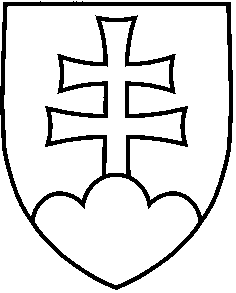 